Welcome and thank you for your interest in Horsham Junior Hockey!
 
We have a growing junior section run by coaching staff and volunteers, with different age groups ranging from U8 mixed, and then boys and girls sections up to U18’s. Each section will have a coach, assistant coaches and a manager. Parents are asked to stay on site for U8 and U10 training please.Throughout the season we have various friendly or league matches and festivals - home and away, camps and master class sessions – all of which will be held on Sundays.  All communication, fixtures and training details and any payments are managed through Teamo – our team management app. In order for your child to have their two free trial sessions you need to create a profile for them and you in turn have a profile which is linked to them as their parent/guardian. Once set up I will allocate them as a trial. This needs to be agreed prior to a session, we don’t accept walk ins due to club insurance cover.https://www.teamo.chat/club/register/horshamPlayers will need a gum shield, shin pads and a stick. We do have some sticks which we can lend out. Trainers or astros are fine, but no studded, blades or muddy footwear allowed on the pitches.VenuesOur clubhouse is at Horsham Sports Club, Cricketfield Road, Horsham, RH12 1TE where the bar is always open and people will welcome you for a drink and a chat.Christ Hospital School, Christ Hospital, RH13 0LJThis is our main location for most matches and training sessions. Parking is in the main school car park behind the pitches which are to your right as you enter the school grounds. Please use the toilets at Bluecoats Gym and not the school.  Dogs are allowed (if on a lead) at CH but not in the pitch spectator area. Opposition venues we may travel to may not allow dogs, so please always check.Tanbridge House SchoolPark in the Tesco car park (3 hours free) and walk over the footbridge towards the school, the pitch is on the left. No facilities so toilets are available in Tesco. No dogs allowed on site.Millais School, Depot Road, Horsham, RH13 5HRPark in the school car park, toilet facilities are available. No dogs on site.
  NB – U16/18 boys train on a Tuesday evening at Christ Hospital 7.30-9pm.
 Sussex Development League Once players are 12 years old (year 7) they can be introduced into 11-a-side Saturday league hockey. There are separate mid-week training sessions for these teams and children will be invited accordingly.
Membership
 U8/U10 £120
 U12, U14, U16 £180 with Saturday match fees £8, or if they play regular Saturday hockey you can make a one off payment to include match fees £320. (This equates to 5 free match fees across a season).U18 £200 with Saturday match fees £8, or one payment option of £320.
 
We offer sibling discounts on membership only (not match fees) – 15% for the 2nd child, and 5% for subsequent children.Please note – for members joining in January or later, your sub will be reduced pro-rata.Club KitOur club kit is arranged via Game, Set & Match in Chichester.  Please see www.gsam.co.uk for information, although club kit isn’t necessary for all players, many children do like a shirt or a hoodie. Social MediaHHC has a presence on both Facebook and Instagram and our website - https://www.horshamhockeyclub.com/We look forward to welcoming you to our club. Do contact me if there is anything else you need to know. Thanks RachelJuniors@horshamhockeyclub.comSunday trainingCH Sand PitchCH Blue Pitch9.00-10.00U8’s Mixed & U10 Girls + Boys 9.30-11.00U12 Girls + Boys,11.00-12.30U14 Girls + Boys, U16/18 Girls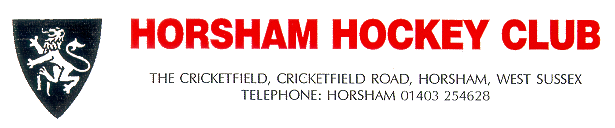 